РОССИЙСКАЯ ФЕДЕРАЦИЯ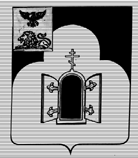 БЕЛГОРОДСКАЯ  ОБЛАСТЬМУНИЦИПАЛЬНЫЙ РАЙОН «ЧЕРНЯНСКИЙ РАЙОН»МУНИЦИПАЛЬНЫЙ СОВЕТ ЧЕРНЯНСКОГО РАЙОНА                                    Четвертая                                       сессия третьего созываР Е Ш Е Н И Е21 декабря 2018 г.	                    		                                             № 50О внесении изменений в решение Муниципального совета Чернянского района от 26.09.2018 г.            № 8 «О регистрации в  Муниципальном совете Чернянского района фракции ВПП «Единая Россия»» Заслушав председателя Муниципального совета Чернянского района, руководителя фракции ВПП «Единая Россия» в Муниципальном совете                Чуб М.В., Муниципальный совет Чернянского районарешил:1. Внести в решение Муниципального совета Чернянского района от 26.09.2018 г. № 8 «О регистрации в  Муниципальном совете Чернянского района фракции ВПП «Единая Россия»» следующие изменения:список депутатов, входящих в состав фракции ВПП «Единая Россия», утвержденный частью 2 решения, дополнить строками следующего содержания:«20) Бурцев Эдуард Владимирович – член фракции,21) Громов Андрей Юрьевич – член фракции,22) Гусева Галина Ивановна – член фракции,23) Лаптев Николай Алексеевич – член фракции,24) Масленников Виктор Васильевич – член фракции,25) Пахомова Нина Афанасьевна – член фракции,26) Писаренко Марина Михайловна – член фракции,27) Потапов Виктор Николаевич – член фракции,28) Сидоров Сергей Николаевич – член фракции,29) Черкесов Дмитрий Владимирович – член фракции,30) Шестопалов Геннадий Иванович – член фракции.».2. Настоящее решение вступает в силу со дня его принятия.3.  Разместить настоящее решение на официальном сайте органов местного самоуправления Чернянского района в сети Интернет в разделе «Муниципальный совет» (адрес сайта: http://www.admchern.ru).4. Контроль за выполнением настоящего решения возложить на постоянную комиссию Муниципального совета Чернянского района по законности, нормативной и правовой деятельности, вопросам местного самоуправления. Председатель Муниципального  советаЧернянского района                                                                                М.В.Чуб    